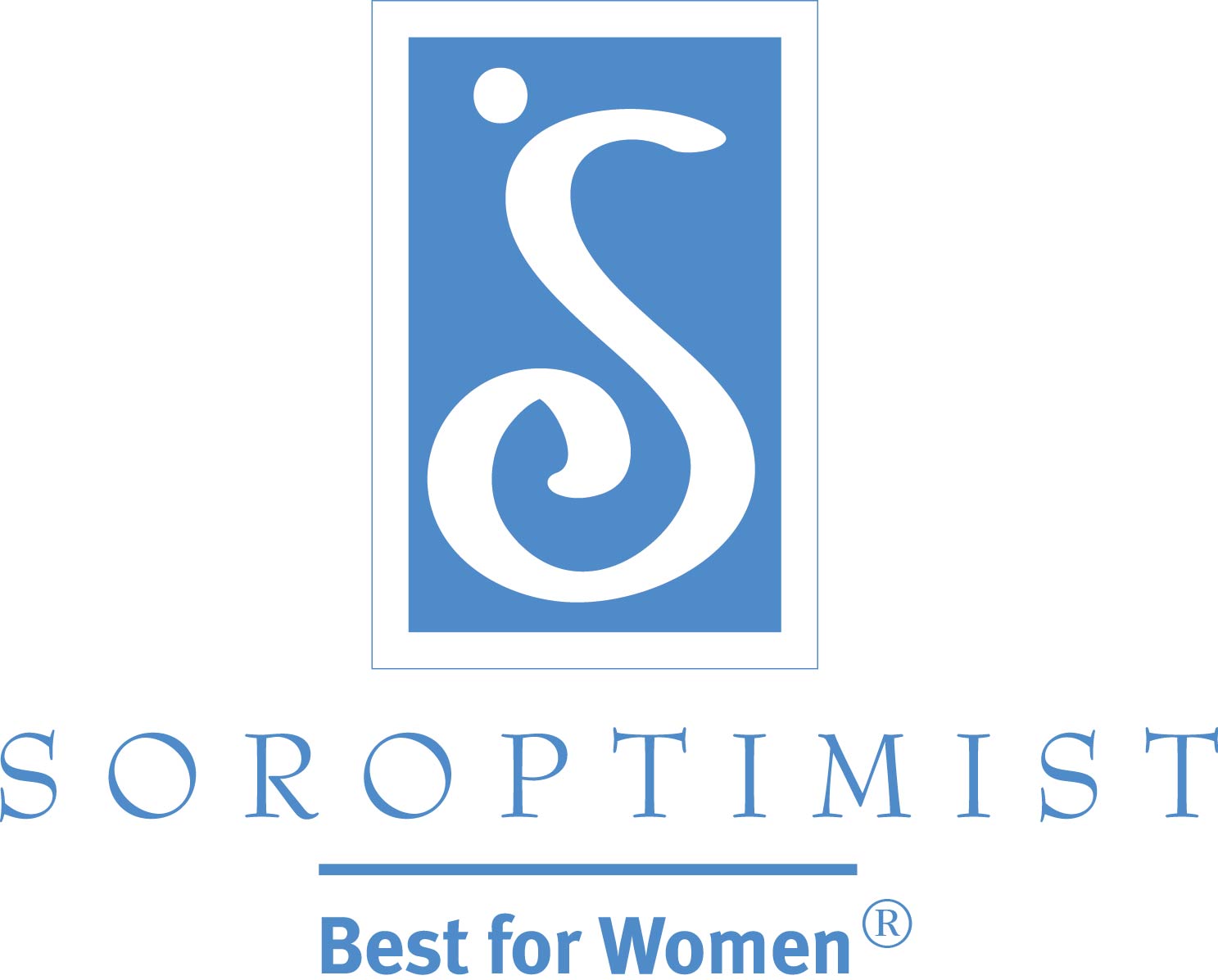 國際蘭馨交流協會美洲聯盟擔任新分會指導者指南 感謝你為創造一個新的蘭馨分會所貢獻的一切! 新分會成立的慶祝活動一旦結束, 在受到專區和整個組織的歡迎後, 新分會仍然需要繼續給予指導. 贊助的團隊具有獨特的地位來擔任指導者的角色. 在我們歡迎每一個新分會加入我們陣營的同時, 我們也非常感謝你和你的團隊繼續提供所有的智慧, 使新分會能夠成為長久存在的新分會, 能夠慶祝未來的許多紀念日!做為新分會的指導者, 你的主要責任是要確保新分會提供蘭馨會員所重視的好處和經驗, 並且與我們組織的策略計劃方向一致. 這意味著要以我們的「夢想活動」來引導她們致力於以宗旨為基礎的工作, 鼓勵新分會與我們組織所有層級的蘭馨會員建立聯繫, 並確保新分會知道如何取得SIA總部所提供的所有支持.請參考下面的指南做為你團隊提供指導的一個綱要, 並運用這些技巧以在新分會成立的第一個蘭馨新分會年度中的不同時段給予重要的協助. 優先項目 – 新分會成立後的第二至第三個月:確保新分會幹部已經登入至 新分會行政管理網頁取得所有所需要的營運資源.與幹部一起審閱有關 SIA 的責任保險資料.當新分會做預算計劃時提供諮詢, 以及在地方上籌募基金的最佳做法.確保新分會已開立由兩個人簽署的支票帳戶.在新分會籌劃參與SIA夢想活動 時提供意見, 並特別提醒新分會SIA提供了一千美元的基金給予新分會的第一個「實現你的夢想獎」得獎人, 並建議成立「夢想它, 實現它」委員會探討執行可以讓會員親身參與的服務專案.七月/八月確保新分會已經確定了新分會年度的理事會和委員會成員.提供會長和財務長的行事曆範本給新分會幹部, 此行事曆範本登載在SIA分會行政管理網頁, 並建議新分會幹部全年經常查看此網頁, 上面會有可能需要的重要資料.特別強調分會成功的藍圖, 讓新分會了解她們在實現SIA策略計劃的各項目標中所扮演的角色.九月指點新分會登載分會活動行事曆的地方, 上面列有全年重要日期的註解和提醒.邀請新分會會員參加鄰近分會的秋季基金籌募或其他活動. 與新分會分享在地方上徵召實現你的夢想獎申請人的最佳做法 – 並提醒新分會馬上開始在社區分發申請表才能在十一月時有好的申請儲備人才可供選擇!協助新分會準備秋季會議 – 提醒新分會相關的日期、誰應該參加, 並確保新分會知道專區希望看到她們參加! 參與專區層級的會議讓新分會能更深入了解社區並更加強對蘭馨會宗旨的參與.十月告訴新分會有關十月三日的創始人日, 並與新會員分享一些蘭馨會的歷史! 這是一個很好的機會來討論「創始人小額捐款」的意義; 如果新分會還沒有開始捐款, 可以開始募集捐款.也許新分會正在籌劃一個大型的秋季或冬季活動. 如果新分會是位於美國或美屬領地或加拿大, 那麼對於責任保險所需要知道的一切是否已經了解? 提供SIA 網站上保險資料的登載網址, 並提議與她們一起查看資料, 使新分會在重要活動前做好充分準備.在新分會籌劃分會年度專案時, 與她們分享分會層級基金籌募最佳做法的建議, 並提供贊助團隊或你自己分會會員的支援, 例如為新分會的第一個基金籌募活動捐贈抽獎活動的獎品.十一月/十二月繼續提供有關「實現你的夢想獎」活動的建議 – 新分會應在十一月十五日前收齊所有的申請表, 並完成評審和頒發獎項的計劃. 如果新分會有困難在當地招募到申請人, 指引她們洽詢總部有關非特定分會申請人的資訊, 以及SIA為新分會第一個得獎人提供一千美元獎金的詳細資料.此時可能是執行分會評估的時候了. 分會評估可以讓創會會員討論至今為止在新分會中運作良好或不具成效的工作項目. 與新分會會長討論, 並指引她使用評估工具 – 評估工具可以在SIA 網站的會員保留網頁找到.一月/二月提醒新分會將「實現你的夢想獎」得獎人上報給適當的主委, 在二月一日前上報給地區或在二月十五日前上報給專區 – 確保主委有所需要的聯絡資料.在新分會籌劃「實現你的夢想獎」頒獎活動時, 提醒新分會這是招募新會員, 使新分會能夠繼續成長的好機會. 新分會可以邀請潛在會員參加頒獎活動以親眼目睹蘭馨會活動所營造的影響力.三月/四月在雙年會舉辦的年度, 提醒新分會財務長於三月十五日前繳交SIA 年會的費用. 花一點時間解說SIA雙年會的重要性, 分享年會開會通知並鼓勵新分會派遣代表參加, 使新分會能夠體驗參與聯盟層級活動、蘭馨會社群和學習機會的全部好處.同樣地也鼓勵新分會派遣代表和會員參加專區會員大會. 協助新分會參加的一個很好的方式是與可能提供交通工具的鄰近分會聯繫.五月/六月根據需要提供幹部銜接的建議 – 新分會是否有遴選新幹部的計劃? 新分會是否需要重新評估理事會的結構, 以確保每個人所擔任的角色都得到充分的支持? 分享職掌說明來幫助新分會中主要職責的安排.在第一個分會年度結束時使用意見調查, 請會員提供回饋意見對新分會領導人可能會很有幫助, 例如新會員意見調查範本和欲退會會員問卷調查範本.提醒新分會繳交SIA 和專區會費的截止日期, 並根據需要協助新分會上網取得會員名冊和在線上繳交聯盟會費.當新分會在為新年度做計劃時, 如果她們已經準備好開始規劃夢想它, 實現它專案, 可以將新分會與鄰近也參與這項計劃的分會連接起來!